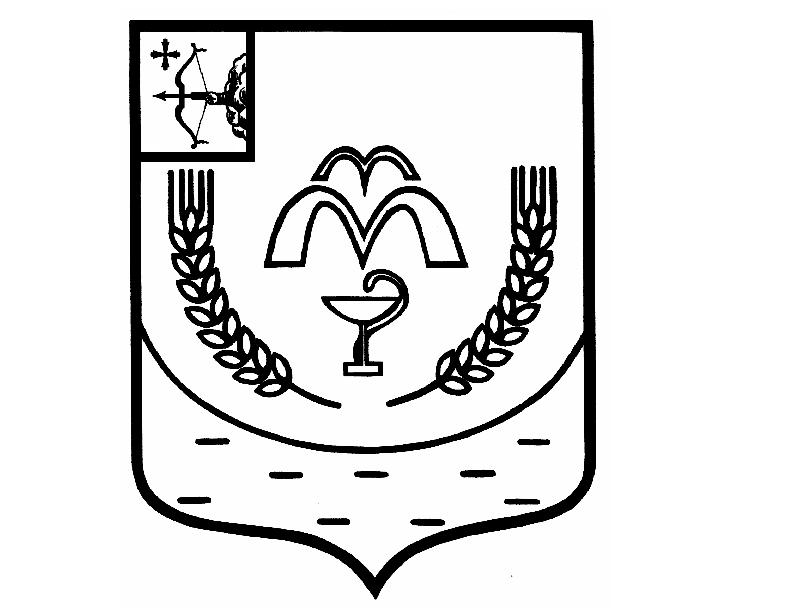 КУМЕНСКАЯ РАЙОННАЯ ДУМАПЯТОГО СОЗЫВАРЕШЕНИЕот 17.08.2021 № 42/301пгт КумёныО награждении Благодарственным письмом
Куменской районной ДумыВ соответствии с пунктом 3 статьи 23 Устава муниципального образования Куменский муниципальный район Кировской области, Положением о Благодарственном письме Кумёнской районной Думы, утверждённым решением Куменской районной Думы от 21.07.2015 
№ 34/311, и на основании протокола комиссии по мандатам, регламенту, вопросам местного самоуправления, законности и правопорядка от 10.08.2021 № 63, Куменская районная Дума РЕШИЛА:Наградить Благодарственным письмом Кумёнской районной Думы:	1.1. Панькину  Татьяну Григорьевну, председателя Думы Куменского городского поселения четвертого созыва за многолетний добросовестный труд, активное участие в общественной жизни и в развитии местного самоуправления поселения и в связи с юбилейным днём рождения.	2. Аппарату Кумёнской районной Думы опубликовать решение в Информационном бюллетене Кумёнской районной Думы, на официальном сайте Куменского муниципального района и направить информацию в районную газету «Кумёнские вести».3. Настоящее решение вступает в силу в соответствии с действующим законодательством.ПредседательКуменской районной Думы    А.Г. ЛеушинГлава Кумёнского района       И.Н. Шемпелев